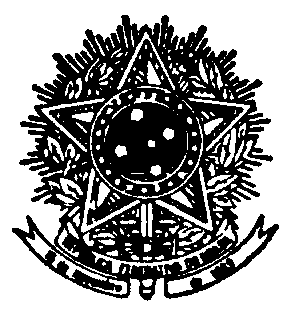 SERVIÇO PÚBLICO FEDERALUNIVERSIDADE FEDERAL DE SANTA CATARINACentro TecnológicoCurso de graduação em sistemas de informaçãoCAMPUS UNIVERSITÁRIO - TRINDADE CEP: 88040-900 - FLORIANÓPOLIS - SCTELEFONE (48) 3721-4701Web Site: http://sin.inf.ufsc.br - E-mail: sin@contato.ufsc.brREQUERIMENTOEu, _______________________________________, matrícula nº ________________, venho requerer ______________________________________________________________________________________________________________________________________________________________________________________________________________________________________________________________________________________________________________________________________________________________________________________________________________________________________________________________________________________________________________________________________________________________________________________________________________________________________________________________________________________________________________________________________________________________________________________________________________________________________________________________________________________________________________________________________________________________________________________________________________________________________________________________________________                                            Florianópolis, _____ de __________________ de 201___._______________________________                                                                           AssinaturaObs.: Telefone e e-mail para contato __________________________________________________________________________________________________________________________________________________________________________________________________________________